Prezados Pais/Responsáveis!Como é de conhecimento dos senhores, os materiais didáticos da nossa escola são fornecidos pela Editora FTD.Para a sua maior praticidade e comodidade, os materiais são adquiridos diretamente de sua casa, de forma online e também serão entregues na sua residência.Para a aquisição siga os passos abaixo:Acesse o site: ftdcomvoce.com.br Na plataforma, por meio da tela de primeiro acesso, faça o seu cadastro com todos os dados solicitados no formulário;Cadastro finalizado com sucesso, na tela principal insira o e-mail e a senha cadastrada;Insira o nome do aluno, nível de ensino, o ano/série que seu filho cursará em 2021 e utilize o cupom único/CÓDIGO DA ESCOLA: FTD21RSCES;Feito isso, estará disponível o material correspondente ao ano que seu filho estuda para aquisição;Efetue a compra com a forma de pagamento desejada com total segurança e finalize a compra;Receba os livros diretamente na sua residência de acordo com o endereço do responsável informado no cadastro.OBS: O site estará disponível para a compra a partir do dia 14/12/2020. Comprando até dia 31/01 você consegue parcelar em até 10x sem juros.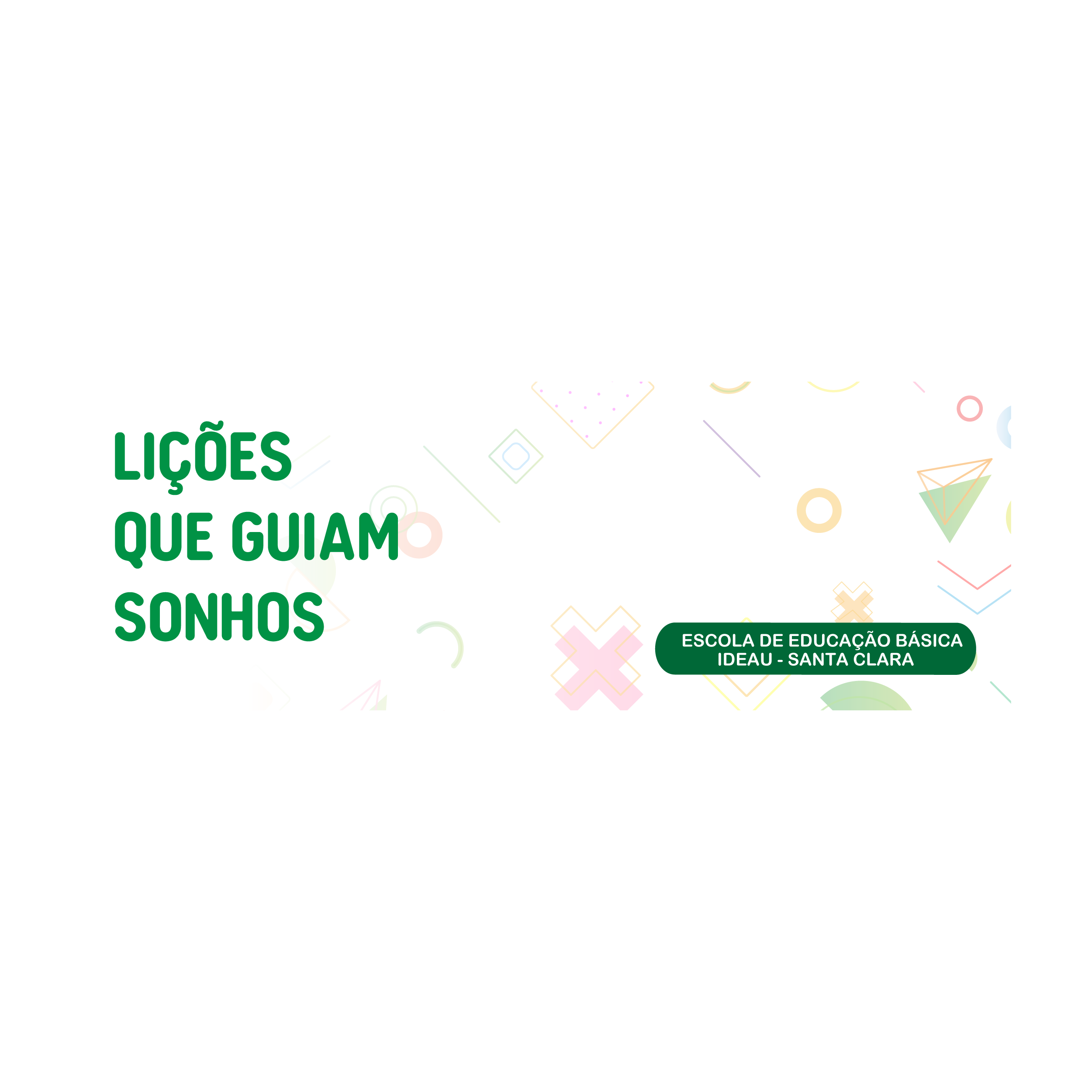 Valores dos materiais da Escola Básica: Educação Infantil Nível I – R$ 93,00		Educação Infantil Nível II – R$ 102,00	 Kit Ensino Fundamental 1º ano – R$ 631,00	Kit Ensino Fundamental 2º ano – R$ 631,00		Kit Ensino Fundamental 3º ano – R$ 629,00	Kit Ensino Fundamental 4º ano – R$ 631,00		Kit Ensino Fundamental 5º ano – R$ 720,00		Kit Ensino Fundamental 6º ano ao 8º ano – R$  1.056,00Kit Ensino Fundamental 9º ano - R$ 1.058,00  Kit Ensino Médio – R$ 1.290,00			  AtenciosamenteEquipe Diretiva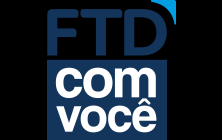 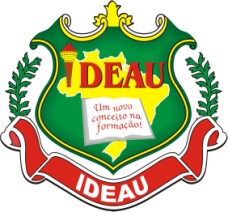 ESCOLA DE EDUCAÇÃO BÁSICA IDEAUSANTA CLARAMatrícula CEED nº 1288Rua Jacob Gremmelmaier, 215 - Getúlio Vargas – RSFone: (0xx)54 3341-6600 / 3341-4660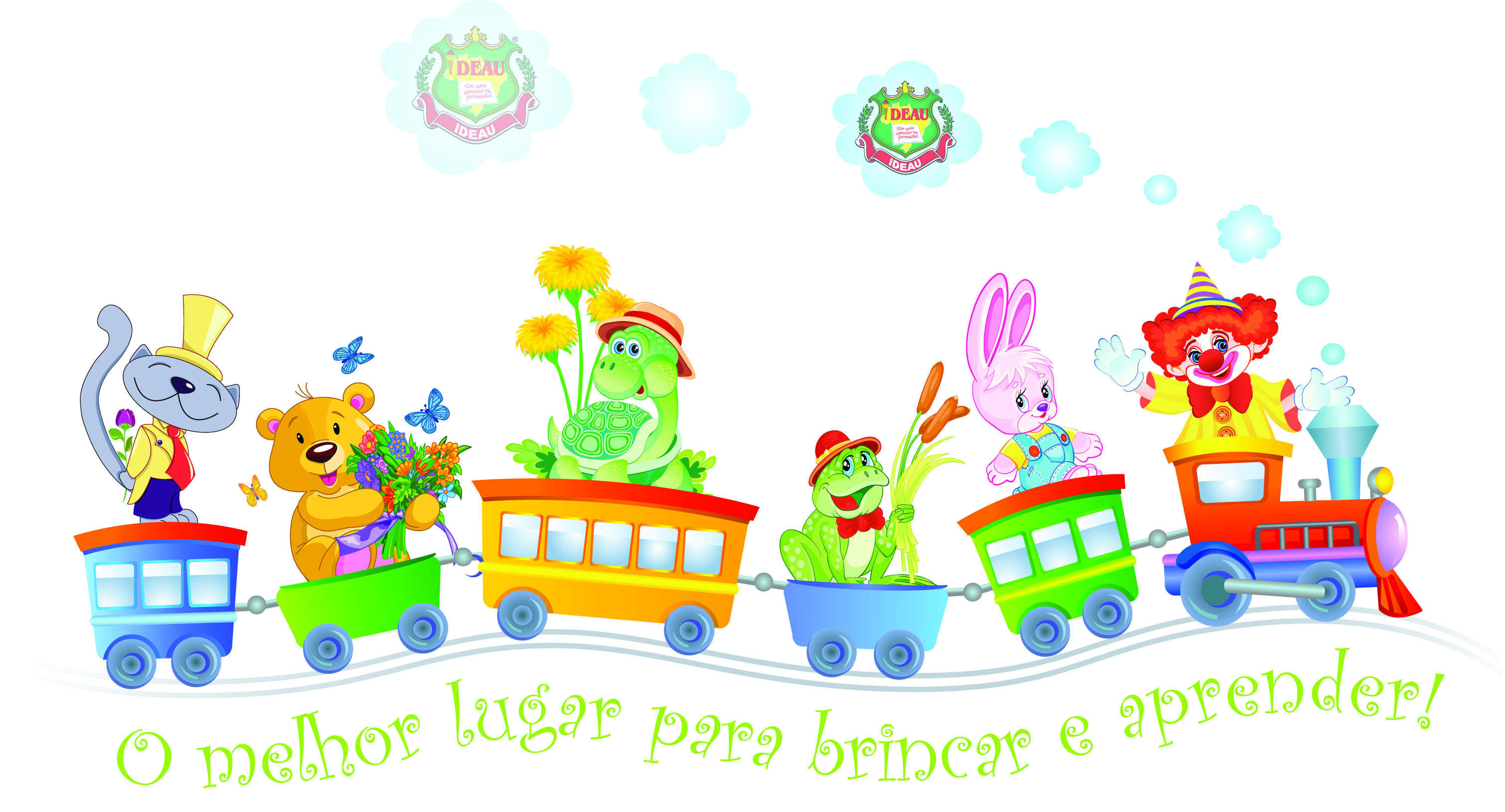 